Mål: Lära 《中文好学》Kinesiska kapital 7 och fyra toner.  Material: Lärobok ， Youtube Tidsplan:2 lektioner上课内容 lektionsinnehåll  第一课时: ＫＬ　9:45 －10:25 1) Fra toner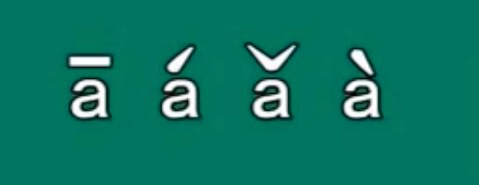 2) Toner regel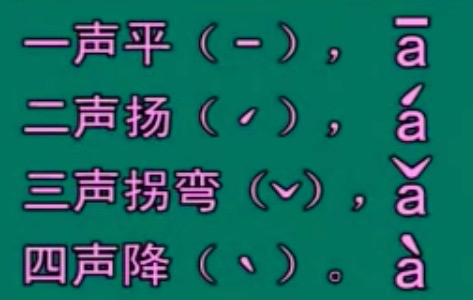 一声平Yīshēng píng ：Första toner   platta二声扬èr shēngyáng：Andra toner   stigande, klättra upp三声拐弯sān shēng guǎiwā：Tredje toner vända, klättra ner och upp四声降sì shēng jiàng：Fjärde toner: klättra ner3) Titta på filmenToner sjöng：https://www.youtube.com/watch?v=--2tfkFeM9E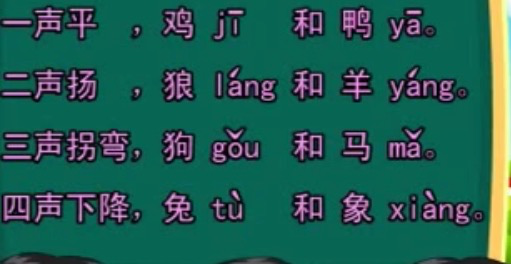 och granska djur ord.第二课时: ＫＬ　10:55 －11:20 1）Lära  kapital 7那是你的学校吗?Läsa ord sidan 59  那、的、你的、我的、学校、不、小   2) visa viken toner tecken har  .那[nà]    四声fjärde tonervisa alla:  的，你的,我的。。。。。。 Hemläxa:Läsa nya ord （sidan 59）och  skicka  genom wechat.上课学生Nörvarolistan                              班级KlassDW2-Hanyu教室KlassrumA206老师 LaoshiZhang Laoshi电话Mobil0728727188邮箱地址E-mailsunny.zhang.qing@gmail.com上课日期Datum 2017-01-28学生姓名本周是否到课 närvarande på lektionen  Linn N  David Zhou J  OliverJ  HardaJ  Fei FeiN  NilsJ  CarlJClaraNNoraJSagaJJohanJCorneliaJChristinaNDavid MJLeonN